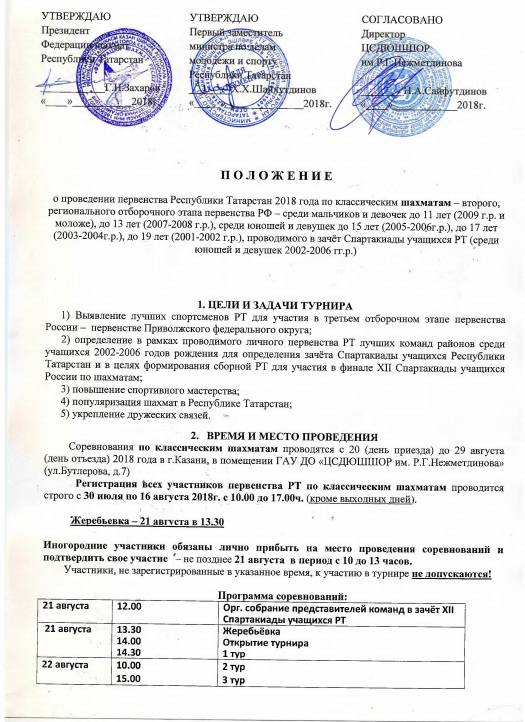 3. РУКОВОДСТВО ПРОВЕДЕНИЕМ СОРЕВНОВАНИЙОрганизатором проведения соревнований является Министерство по делам молодёжи и спорту Республики Татарстан. Общее руководство проведением соревнований и обеспечение безопасности участников возлагается на Министерство по делам молодежи и спорту Республики Татарстан. Ответственность за подготовку, техническое обеспечение и проведение соревнований несёт Федерация шахмат Республики Татарстан и ЦСДЮШШОР им.Р.Г.Нежметдинова. Непосредственное проведение соревнований возлагается на судейскую коллегию.Главный судья соревнований – судья Всероссийской категории, Международный арбитр Гончарова Наталия Олеговна (г.Наб.Челны).УЧАСТНИКИ СОРЕВНОВАНИЙ К участию в соревнованиях по классическим шахматам допускаются шахматисты, занявшие 1-3-е места в первенствах городов Казань и Набережные Челны, 1 и 2-е места в первенствах городов Альметьевск, Бавлы, Зеленодольск, Кукмор, Лениногорск, Нижнекамск и Чистополь в соответствующих возрастных группах, а также занявшие первые места в первенствах других городов и районов Республики Татарстан при предоставлении турнирных таблиц, заверенных местной администрацией и анкеты участника.Также к участию допускаются:юные шахматисты, занявшие в открытом первенстве ГАУ ДО «ЦСДЮШШОР им. Р.Г.Нежметдинова» (апрель-май 2018 года) в возрастных категориях до 9 лет места с 1 по 5-е и до 11 лет места с 1 по 20-е. Они имеют право принять участие в первенстве РТ, без передачи этого права другим лицам (нижестоящим в итоговых таблицах);юные шахматисты, участвовавшие в открытом Региональном турнире Закамской зоны и занявшие с 1 по 10-е места в возрастных группах до 11 лет и до 13 лет.Перечисленные спортсмены участвуют в соревновании без оплаты турнирного взноса. Они оплачивают только 100 руб. за обсчёт международного рейтинга ФИДЕ (форма квитанции размещена на сайте школы, рядом с Положением о соревнованиях). К категории участников первенства также относятся дети:-  2009-2012 годов рождения, имеющие на 1.08.2018 российский рейтинг среди мальчиков – не ниже 1300 пунктов, среди девочек – не ниже 1200;-  2007-2008 годов рождения, имеющие на 1.08.2018 российский рейтинг среди мальчиков – не ниже 1400 пунктов, девочек – не ниже 1300;-  2005-2006 годов рождения, имеющие российский рейтинг среди юношей – не ниже 1500 пунктов, среди девушек – не ниже 1400.В остальных (более старших) возрастных группах к участию в соревнованиях допускаются все шахматисты, имеющие спортивный (взрослый) разряд по шахматам.Участники, допускаемые по рейтингу, не отнимают выходящие места, участвуя в отборочных соревнованиях.Всем участникам для допуска к участию в турнире иметь при себе квалификационную книжку для уточнения имеющегося разряда.Вход в игровой зал только в сменной обуви или бахилах.	  К участию не допускаются спортсмены, не имеющие прописки Республики Татарстан.	Для подведения итогов в зачёт XII Спартакиады учащихся принимаются личные результаты участников команды одного муниципального образования, а именно: 2 юношей и 2 девушек 2002-2006 годов рождения, показанные в личном зачёте в турнирах своих возрастных групп. Минимально допустимый состав команды от одного муниципального образования – не менее двух участников. Подведение командных итогов в зачёт Спартакиады проводится по окончанию соревнований первенства РТ по наибольшей сумме очков, набранных представителями команды одного муниципального образования. Таким образом, состав команды Республики Татарстан для участия в Спартакиаде учащихся России может быть определён по окончании соревнований первенства РТ по классическим шахматам. Игроки одной команды могут встречаться между собой. 5.ЗАЯВКИ НА УЧАСТИЕЗаявленным участником соревнований считается спортсмен, заполнивший анкету и прошедший один из отборочных этапов, либо допущенный по рейтингу. Он оплачивает (по квитанции) только взнос за обсчёт международного рейтинга ФИДЕ в размере 100 рублей.Бланки анкеты и квитанции на оплату размещены на сайтах:www.tat-chess.ru ,   www. kazchess.ru Взнос 100 руб. за обсчёт международных рейтингов ФИДЕ следует перечислять на расчетный счет ГАУ ДО ЦСДЮШШОР им Р.Г.Нежметдинова г.Казани. Реквизиты:Получатель: ГАУ ДО ЦСДЮШШОР им. Р.Г. Нежметдинова МДМС РТ_г.Казани__ИНН получателя платежа  1655016797__КПП 165501001____Номер счета получателя платежа: 40601810700023000003_Номер лицевого счета:    ЛАВ00719004-ШахШНежм__Наименование банка: _ОАО "АК БАРС" БАНК Г. КАЗАНЬ____ БИК: _049205805__Корсчет: _30101810000000000805В квитанции надо обязательно указывать слова «взнос за обсчёт рейтингов_________(Ф.И.О. участника)», сумму взноса, наименование категории турнира (например, Д-11, Ю-15 и т.д.) с пометкой «К» (классика).  Все участники соревнований должны предоставить в мандатную комиссию:- анкету;- справку от врача о допуске к соревнованиям;- квалификационный билет;- квитанцию об оплате взноса за обсчёт международного рейтинга.Анкету и отсканированные документы можно прислать заранее (до 16 августа) по электронной почте на адрес: zayavka-kazan@bk.ru. По возникшим вопросам можно связаться по телефону 236-01-73 (спорт.отдел).В анкете указываются: фамилия, имя, отчество на русском языке, фамилия и имя на английском языке (как в рейтинг-листе ФИДЕ), полная дата рождения (число, месяц, год), точный домашний адрес по прописке (с указанием почтового индекса!), контактный сотовый телефон, ИНН, номер пенсионного страхового свидетельства, спортивное звание (разряд), ID-номер (если имеется). У кого нет ID-номера, обязательно в анкете надо указать место рождения и адрес электронной почты, а также предоставить фотографию участника размером 3 х 4 см или в электронном виде размером  160 на 200 пикселей и нужно подписать фотографию (на английском языке: фамилия и имя).  	Все неточности в заполнении анкеты должны быть устранены до начала второго тура.Лица, не сдавшие анкету, к участию в турнире не допускаются! При отсутствии любого из документов оргкомитет оставляет за собой право отказать в регистрации на турнир.ПОРЯДОК ПРОВЕДЕНИЯ СОРЕВНОВАНИЙСоревнования на первенство Республики Татарстан по классическим шахматам проводятся в пяти возрастных группах среди мальчиков и девочек, юношей и девушек раздельно (10 турниров) по швейцарской системе в 9 туров по правилам вида спорта «шахматы», утвержденным Приказом №1087 Минспорта России от 19 декабря 2017 года. Турниры во всех возрастных группах проводятся с обсчётом рейтинга ФИДЕ.В зависимости от количества участников главный судья имеет право изменить систему проведения турниров, что отражается в регламенте соревнований. При количестве участников менее 13 человек в группе – турнир проводится по круговой системе в 1 круг, а при участии менее 7 человек – в 2 круга.Контроль времени: среди мальчиков и девочек до 11 лет (2009г.р. и моложе)  – 60 минут каждому участнику до конца партии с добавлением  30 секунд на каждый ход, начиная с первого, а в остальных возрастных группах – 1 час 30 минут на всю партию с добавлением  30 секунд на каждый ход, начиная с первого, на электронных часах. Запись партии обязательна. По желанию участников допускается участие девочек и мальчиков в более старших возрастных группах, а также участие девочек в турнирах мальчиков. В таком случае игрок имеет право дальнейшего участия в первенстве Приволжского федерального округа только в той же самой возрастной группе.Жеребьевка проводится с помощью компьютерной программы Swiss Manager.	Опоздание на тур более чем на 30 минут наказывается поражением. В этом случае сопернику ставится «+», опоздавшему «-».    На организационном собрании  создается  апелляционный  Комитет (АК) в составе 3 основных члена и 2 запасных. Протесты на решение главного судьи подаются в АК участником или его представителем в письменном виде с внесением залоговой суммы в размере 2000 руб. (Две тысячи рублей) в течение 20 минут после окончания последней партии  тура в соответствующей группе. В случае удовлетворения протеста деньги возвращаются заявителю, в противном случае деньги поступают в призовой фонд соревнований. Решение АК является окончательным.7.ОПРЕДЕЛЕНИЕ И НАГРАЖДЕНИЕ ПОБЕДИТЕЛЕЙПобедителями соревнований в каждой номинации считаются участники, набравшие наибольшее количество очков. При равенстве очков у двух или более участников в турнире, проводящемся по швейцарской системе, места определяются последовательно по: 1) коэф. Бухгольца, 2) усечённому коэф. Бухгольца, 3) числу побед, 4) личной встрече, 5) числу партий чёрным цветом; 6) блиц-партия с контролем 5:4 мин («армагеддон»).При определении мест в турнирах по круговой системе дополнительные показатели следующие (в порядке убывания приоритета): 1) коэф. Бергера, 2) личная встреча, 3) количество побед, 4) коэф. Койя, 5) блиц-партия с контролем 5:4 мин («армагеддон»). Участники, занявшие первые места в каждой номинации, награждаются дипломами, медалями и памятными кубками, а также получают право командироваться от Республики Татарстан на первенство Приволжского федерального округа по классическим шахматам. Участники, занявшие 2-е и 3-е места в каждой возрастной категории, награждаются дипломами и медалями.                               Участникам, не присутствовавшим на церемонии награждения, призы не выдаются и в дальнейшем не высылаются.Командный зачёт XII-й Спартакиады учащихся РТ определяется по наибольшей сумме очков, набранных игроками одной команды (от одного муниципального образования). При равенстве общей суммы набранных очков преимущество получает команда, имеющая наивысшее занятое место в личном зачёте в более старшей группе юношей.8.ФИНАНСОВЫЕ  УСЛОВИЯ        Все расходы, связанные с участием в соревнованиях (проезд, суточные, питание, размещение, страхование, турнирный взнос), несут командирующие организации или сами участники.         Расходы, связанные с оплатой наградной атрибутики и работы судейской коллегии и обслуживающего персонала,  несет ЦСДЮШШОР им Р.Г.Нежметдинова.                                 9. ЗАЯВКИ  НА РАЗМЕЩЕНИЕЗаявки на размещение иногородних шахматистов подаются до  10 августа 2018г. по телефонам: 8 (843) 236-01-73, по e-mail: zayavka-kazan@bk.ru или по адресу: 420012, Казань, ул. Бутлерова, д.7, ЦСДЮШШОР им. Р.Г. Нежметдинова. Отель «Давыдов инн» (ул. К.Маркса, 42а)  - 12-15 мин пешком (недорого, комфортабельные 2-х, 3-х и 4-х местные номера категории «стандарт», есть несколько одноместных номеров)Гостиница «Кварт» - 5 минут от станции метро «Проспект Победы» – проспект Победы, д. 21, тел. 8 (843) 224 38 39Санаторий профилакторий «КИСИ» – 2 остановки на автобусе или 20 мин пешком, ул. Зеленая, д. 2. Тел: 8 (843) 510-46-62, 510-47-68. Проживание в блоке 3+2.Гостиница «Волга» - напротив ж/д вокзала, ул. Саид-Галеева, д.1. Тел.:  8(843) 292-14-69, 292-18-94 (адм.).Гостиница «Акспай» - Казань, ул. Парижской Коммуны, д.14 Тел.: 8(843) 293-07-23 (10 мин. пешком до места игры)Отель-хостел "Капитал"- г.Казань, ул. Право-Булачная, д.19. Тел: 8(843) 292-06-77 (20 минут пешком от места игры).Желающие получить размещение в отеле «Давыдов инн» должны заранее обратиться к организаторам для бронирования мест в 2-х, 3-х и 4-х местных номерах по льготной цене (500 руб. с чел.). Имеются одноместные номера (1000 руб. с завтраком) Количество мест ограничено.Подача заявок позже указанного срока не гарантирует размещения в гостиницах г. Казани.Все уточнения  и дополнения  к данному положению утверждаются  регламентом  соревнований!ДАННОЕ ПОЛОЖЕНИЕ ЯВЛЯЕТСЯ ОФИЦИАЛЬНЫМ ВЫЗОВОМ НА  СОРЕВНОВАНИЯ23 августа10.004 тур24 августа10.005 тур25 августа10.006 тур26 августа10.007 тур27 августа10.008 тур28 августа  9.3015.009 турЗакрытие турнира по классическим шахматам29 августа10.00Соревнования по быстрым шахматам30 августаДень отъезда